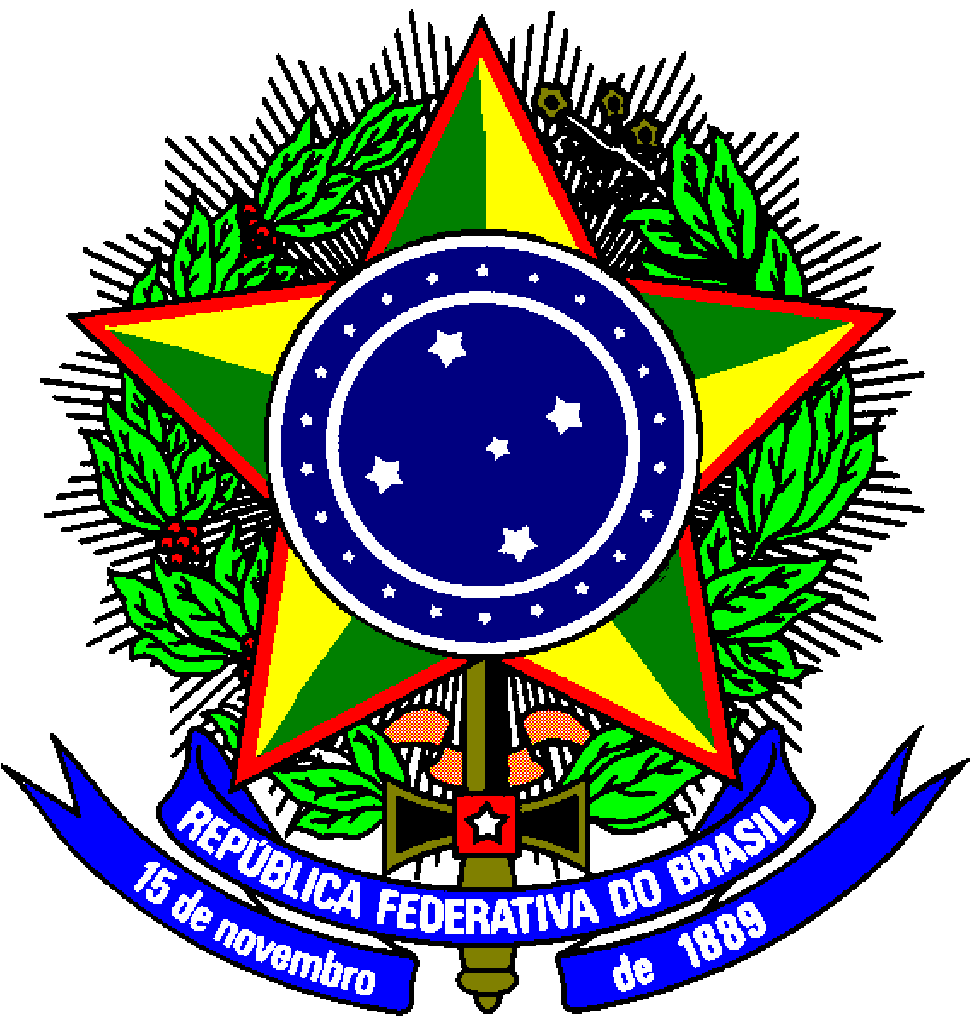 Ministério da EducaçãoSecretaria de Educação Profissional e TecnológicaInstituto Federal Catarinense – Campus FraiburgoANEXO V – FORMULÁRIO DE AVALIAÇÃO DO MÉRITO CURRICULARNOME DO PROJETO:NOME DO COORDENADOR:A avaliação do mérito curricular do Coordenador do Projeto de Extensão será baseada nos critérios descritos no quadro abaixo e terá caráter classificatório:* Será pontuada apenas a maior titulação do coordenador do Projeto de Extensão.A pontuação referente ao mérito curricular do coordenador do Projeto de Extensão será feita exclusivamente em função do que estiver registrado no currículo Lattes. A ocorrência de informações inverídicas contidas no currículo Lattes sujeitará às penalidades previstas em lei.Por estar de acordo com o regramento do Edital 02/2024 declaro ser verídicas as informações prestadas no presente formulário. ________________________________________Assinatura do Coordenador do ProjetoItemCritériosPontuação por itemPontuação MáximaPontuação Obtida01Doutorado concluído*252501Mestrado concluído*201501Pós-Graduação concluída*151501Graduação concluída*101002Coordenador de projeto de Extensão 52003Colaborador de projeto de Extensão 2,51004Orientações concluídas ou em andamento31505Trabalho publicado no Catálogo de Extensão31506Artigo publicado em periódico especializado, publicação de livro ou capítulo de livro, nos últimos cinco anos21007Trabalhos publicados em Anais, em evento regional, nacional e internacional, nos últimos cinco anos15Somatório dos PontosSomatório dos PontosSomatório dos Pontos100